Договор № _____об участии в долевом строительствег. Омск                                                                                                      «___» __________ 20___ годаОбщество с ограниченной ответственностью «Перспектива Плюс», именуемое в дальнейшем «Застройщик», в лице Директора Гришко Сергея Владимировича, действующего на основании Устава, местонахождение: г. Омск, ул. Чапаева, д. 71, корпус №1, ИНН 5503237693, с одной стороны, и __________________________________________________________________________________ _ именуем___  в дальнейшем «Участник», с другой стороны, при совместном упоминании «Стороны», руководствуясь Гражданским кодексом  Российской Федерации, Федеральным законом от 30.12.2004 г. №214-ФЗ «Об участии в долевом строительстве многоквартирных домов и иных объектов недвижимости и о внесении изменений в некоторые законодательные акты РФ» (далее по тексту договора - Закон №214-ФЗ),  заключили настоящий Договор о нижеследующем:ОБЩИЕ ПОЛОЖЕНИЯ1.1. Застройщик  осуществляет  строительство многоквартирного 10-этажного жилого дома с административными помещениями по адресу: Омская область, город Омск, Центральный АО, поселок Биофабрика д. 19 корп. 1, общей площадью -32 272,33 кв.м. ( в т.ч. первый этап 16 976,07 кв.м., второй этап -15 296,26кв.м., количество этажей -11 (в.т.ч. подземный 1 эт.), материал наружных стен – керамический кирпич, поэтажные перекрытия - многопустотные сборные железобетонные плиты, класс энергоэффективности «В» - высокий, класс сейсмостойкости - не классифицируется,  именуемого далее – Объект.1.2.  Строительство осуществляется на земельном участке, категория земель: земли поселений – для размещения домов многоэтажной жилой застройки, площадь 10 157 кв.м., кадастровый номер 55:36:120102:2096 принадлежащем Застройщику на праве собственности на основании договора купли-продажи земельного участка (с отсрочкой платежа) от 10.09.2013г., что подтверждается свидетельством о государственной регистрации права (серия 55-АБ №021529) от 15.11.2013г. выданным Управлением Федеральной службы государственной регистрации, кадастра и картографии по Омской области, о чем в Едином государственном реестре прав на недвижимое имущество и сделок с ним 15.11.2013г. сделана запись регистрации №55-55-01/211/2013-021.1.3.   На  осуществление  строительства Объекта Застройщику выдано 27.04.2016 г. Департаментом архитектуры и градостроительства Администрации города Омска разрешение на строительство № 55-ru55301000-121-2016. Распоряжением Департамента архитектуры и градостроительства Администрации города Омска от 14.06.2019 за № 628 «О внесении изменения в разрешение на строительство от 27 апреля 2016 № 55-ru55301000-121-2016» срок действия разрешения  продлен до 27.08.2021г.1.4.    Застройщик гарантирует, что проектная декларация, включающая в себя информацию о застройщике и информацию о проекте строительства Объекта, размещена на сайте  www.нащ дом.РФ  от в соответствии с требованиями действующего законодательства. 2.ПРЕДМЕТ ДОГОВОРАЗастройщик обязуется в предусмотренный настоящим Договором срок своими силами  и (или) с привлечением других лиц построить Объект и после получения разрешения на ввод Объекта в эксплуатацию передать Участнику объект долевого строительства квартиру, с которым переходит неразрывно связанная с ним доля в общем имуществе, входящем в состав Объекта, а Участник обязуется уплатить цену Договора, указанную в пункте 3.1 настоящего Договора, и принять объект долевого строительства - квартиру и общее имущество, входящее в состав Объекта, по акту приема-передачи.После завершения строительства Объекта и получения разрешения на ввод его в эксплуатацию Застройщик обязуется передать Участнику объект долевого строительства – квартиру со следующими характеристиками:Местоположение Квартиры на плане этажа Объекта определяется в Приложении №1 к Договору.2.3. Предельный срок ввода в эксплуатацию многоэтажного жилого дома (Объекта), в состав которого входит объект долевого участия – квартира – 27 августа 2021 года. Срок передачи Застройщиком квартиры Участнику – не позднее 31 января 2022 года.         2.4. Обязательство по передаче Участнику долевого строительства объекта долевого строительства – квартиры может быть исполнено Застройщиком досрочно, в любой день по усмотрению Застройщика, но не ранее чем после получения в установленном порядке разрешения на ввод Объекта в эксплуатацию. В этом случае Участник долевого строительства не вправе уклоняться от досрочной приемки объекта долевого строительства – квартиры. При досрочной передаче объекта долевого строительства – квартиры Стороны руководствуются порядком и сроками, предусмотренными разделом 5 настоящего договора.ЦЕНА ДОГОВОРА, СРОКИ И ПОРЯДОК ЕЕ УПЛАТЫ3.1. Стоимость Объекта долевого строительства (в т.ч. лоджий и балконов) составляет денежную сумму в размере _____________  (______________________________________________) рублей.3.2. Участник долевого строительства в течение 10 (десяти) рабочих дней с момента государственной регистрации  настоящего Договора оплачивает Застройщику, указанную в пункте 3.1. настоящего Договора сумму путем перечисления (внесения) денежных средств на расчетный счет Застройщика либо иным способом, не запрещенным действующим законодательством РФ. 3.3. Стороны признают, что в связи с неизбежной строительной погрешностью и допустимыми правилами СНиП отклонениями фактического расположения стен и перегородок от их осевых линий по проекту, фактическая площадь квартиры Участника может отличаться от площади, указанной в настоящем договоре. Уточнение фактической площади квартиры производится на основании инвентаризации городского бюро технической инвентаризации.3.4. В случае отклонения фактической площади объекта долевого строительства от проектной, более чем на 3 (три) кв.м., Стороны в течение месяца проводят сверку и окончательный расчет договорной стоимости по фактически полученной площади квартиры, при этом стоимость одного квадратного метра определяется исходя из цены настоящего договора.	3.5. Все расходы, связанные с необходимой регистрацией настоящего договора, оформлением, права собственности, изготовление технической документации на объект долевого строительства не входят в стоимость настоящего договора и оплачиваются Участником долевого строительства самостоятельно.ГАРАНТИИ КАЧЕСТВА КВАРТИРЫ4.1. Застройщик не несет ответственности за недостатки (дефекты) Объекта долевого строительства - квартиры, обнаруженные в пределах гарантийного срока, если докажет, что они произошли вследствие нормального износа такого объекта долевого строительства или его частей, нарушения требования технических регламентов, градостроительных регламентов, а также иных обязательных требований к процессу его эксплуатации либо вследствие ненадлежащего ремонта, проведенного самим Участником или привлеченными им третьими лицами.4.2. Гарантийный срок на Квартиру и общее имущество, входящее в состав Объекта, составляет пять лет со дня передачи Застройщиком Квартиры Участнику, за исключением технологического и инженерного оборудования, входящего в состав Объекта долевого строительства-квартиры.ПРАВА И ОБЯЗАННОСТИ СТОРОН5.1. Застройщик обязуется:5.1.1. Построить Объект и передать объект долевого строительства - квартиру со следующими техническими характеристиками на момент сдачи: межкомнатные перегородки отсутствуют;оконные проемы в Квартире должны быть остеклены, а также остеклены дверные проемы лоджии(й) и(или) балкона(ов), лоджии – без остекления; в дверном проеме, отсекающем вход в Объект, должна стоять входная дверь, межкомнатные двери не устанавливаются; все коммуникации горячей и холодной воды, электроснабжения и канализация должны быть проведены к Квартире без разводки по конечным точкам, кроме отопления, установлены радиаторы отопления, приборы учета воды, электричества, тепла, согласно проекта; запорная арматура, сантехнические приборы, а также розетки, выключатели и другие осветительные и электрические приборы в конечных точках не устанавливаются; состояние полов в Объекте – цементная стяжка; состояние стен в Объекте – оштукатурены;5.2. Застройщик вправе:                               5.2.1.  При уклонении Участника долевого строительства от принятия объекта долевого строительства – квартиры в предусмотренный частью 4 статьи 8 Закона № 214-ФЗ срок или при отказе Участника долевого строительства от принятия объекта долевого строительства (за исключением случая, указанного в части 5 статьи 8 Закона № 214-ФЗ) Застройщик по истечении двух месяцев со дня, предусмотренного Договором для передачи объекта долевого строительства Участнику долевого строительства, вправе составить односторонний акт или иной документ о передаче объекта долевого строительства (за исключением случая досрочной передачи объекта долевого строительства, указанного в части 3 статьи 8 Закона № 214-ФЗ). При этом риск случайной гибели объекта долевого строительства признается перешедшим к Участнику долевого строительства со дня составления, предусмотренных настоящим пунктом одностороннего акта или иного документа о передаче объекта долевого строительства. Указанные меры могут применяться только в случае, если Застройщик обладает сведениями о получении Участником долевого строительства сообщения в соответствии с частью 4 статьи 8 Закона № 214-ФЗ либо оператором связи заказное письмо возвращено с сообщением об отказе Участника долевого строительства от его получения или в связи с отсутствием Участника долевого строительства по указанному им почтовому адресу.5.2.2. При нарушении Участником п. 3.2., настоящего договора, расторгнуть договор в установленном законом порядке, а также взыскать штраф, предусмотренный Законом № 214-ФЗ.5.3.  Участник обязуется:5.3.1.  Обратиться в Управление федеральной службы государственной службы, кадастра и картографии по Омской области с заявлением о государственной регистрации настоящего Договора в течение пяти рабочих дней с момента его подписания. 5.3.2. Уплатить цену Договора в соответствии с пунктом 3.1. настоящего Договора. В случае нарушения установленного Договором срока внесения платежа Участник долевого строительства уплачивает Застройщику неустойку (пени) в размере одной трехсотой ставки рефинансирования Центрального банка Российской Федерации, действующей на день исполнения обязательства, от суммы просроченного платежа за каждый день просрочки.	5.3.3.Принять Квартиру и общее имущество, входящее в состав Объекта, по акту приема-передачи в течение 7 (семи) рабочих дней после получения сообщения о завершении строительства Объекта и о готовности  Квартиры и общего имущества, входящего в состав Объекта, к передаче. В случае обнаружения при осмотре Квартиры несоответствия условиям Договора Стороны составляют Акт о несоответствии, включающий перечень дефектов и/или недоделок и срок их устранения, указываемый Застройщиком. После устранения перечисленных в Акте о несоответствии дефектов и/или недоделок Участник обязан принять Объект долевого строительства в течение 7 (Семи) рабочих дней со дня получения соответствующего уведомления.5.3.4. Компенсировать Застройщику расходы по содержанию и обслуживанию объекта долевого участия – квартиры, включающие в себя плату за коммунальные услуги, возникающие после подписания Сторонами акта приема-передачи и до момента заключения договора с управляющей организацией (товариществом собственников жилья) в случае неисполнения Участником обязанностей по внесению соответствующих платежей самостоятельно в порядке, предусмотренном п. 6 ч. 2 ст. 153 Жилищного кодекса РФ.	5.3.5. Пропорционально площади переданного по акту приема-передачи объекта долевого участия – квартиры компенсировать Застройщику возникающие после такой передачи и до момента заключения договора управления Объектом с управляющей организацией (товариществом собственников жилья) расходы по содержанию Объекта, включающие в себя расходы по содержанию общего имущества, в том числе внесению платежей за обеспечение такого имущества коммунальными услугами, осуществлению работ по управлению Объектом, содержанию общего имущества. 5.3.6. Указанные в пунктах 5.3.4, 5.3.5 настоящего Договора расходы Застройщика компенсируются Участником в течение пяти рабочих дней с момента получения счета на оплату путем перечисления денежных средств на расчетный счет Застройщика. 	5.4. Отсутствие   на   момент   передачи   квартиры   электроэнергии,   тепла,   воды,   телефона, регулярного вывоза мусора не означает нарушение требований о качестве Объекта долевого участия - квартиры, в виду того, что в момент получения разрешения на ввод Объекта в эксплуатацию Объект подключён   к   сетям   водоснабжения, электрификации,   теплоснабжения,   канализации, телефонизации, но при этом могут отсутствовать договоры на  эксплуатацию   по постоянной схеме снабжения, вода, электричество могут подаваться по временной схеме снабжения и с перебоями, поскольку соответствующие договоры  постоянной эксплуатации, водоснабжения, теплоснабжения, энергоснабжения и т.п.  заключаются поставщиками ресурсов с ТСЖ (либо индивидуально с собственниками Квартир) или с выбранной Управляющей компанией после получения разрешения на ввод Объекта в эксплуатацию и после передачи Объекта ТСЖ или Управляющей  компании, что по объективным причинам и сложившимся правилам происходит после передачи квартир участникам долевого строительства. Кроме того, Застройщик  не может нести ответственность за действия ТСЖ и за заключение (или не заключение) им договоров о постоянном снабжении ресурсами, в виду того, что согласно статьям 136 и 139 ЖК РФ Застройщик не имеет права создавать ТСЖ, а сделать это могут только собственники (будущие собственники) Квартир Объекта. При этом Застройщик обязуется предоставить ТСЖ или Управляющей компании необходимые сведения и документы для заключения договоров на эксплуатацию Объекта и снабжение его всеми ресурсами по постоянной схеме снабжения.5.5. До сдачи  Объекта в эксплуатацию и передачи Участнику долевого строительства Объекта долевого строительства - квартиры по акту приема-передачи, выполнение в квартире каких-либо работ Участником долевого строительства или привлеченными им лицами, возможно только с письменного согласия Застройщика. 5.6.Участник вправе уступить свои права требования по Договору третьим лицам в порядке, предусмотренном ст. 11 Закона № 214-ФЗ и Гражданским кодексом Российской Федерации. Участник обязуется представить Застройщику доказательства перехода прав требования путем направления уведомления о заключении договора уступки прав требования не позднее 10 календарных дней с момента подписания названного договора с указанием контактных данных лица, которому переданы права требования, в том числе почтового адреса и телефона, с приложением копии заключенного договора уступки прав требования. Дополнительные расходы, связанные с уступкой прав и (или) обязанностей по Договору Участником третьим лицам, возлагаются на Участника.5.7. Обязательства Застройщика считаются исполненными с момента подписания Сторонами передаточного акта или иного документа о передаче Объекта долевого строительства.5.8. Обязательства Участника долевого строительства считаются исполненными с момента уплаты в полном объеме денежных средств в соответствии с Договором и подписания Сторонами передаточного акта или иного документа о передаче Объекта долевого строительства.СРОК ДЕЙСТВИЯ ДОГОВОРА, ПОРЯДОК ИЗМЕНЕНИЯ, РАСТОРЖЕНИЕ ДОГОВОРА6.1.  Договор заключается в письменной форме, подлежит государственной регистрации и считается заключенным (вступившим в силу) с момента такой регистрации.
Договор, все изменения (дополнения) к нему, в том числе  уступка прав требований по Договору подлежат государственной регистрации в органах, осуществляющих государственную регистрацию прав на недвижимое имущество и сделок с ним в порядке, предусмотренном действующим федеральным законодательством. Договор действует до полного исполнения Сторонами обязательств, обусловленных настоящим Договором.6.2. Договор может быть изменен или расторгнут по соглашению Сторон или в порядке, предусмотренном действующим законодательством.6.3. Участник вправе в одностороннем порядке отказаться от исполнения Договора в случаях, установленных Законом №214-ФЗ.6.4. Застройщик вправе в одностороннем порядке отказаться от исполнения Договора в порядке, предусмотренном Законом №214-ФЗ.6.5. В случае одностороннего отказа одной из Сторон Договор считается прекратившим свое действие со дня направления другой стороне уведомления с мотивированным обоснованием причин отказа, которое подлежит направлению по почте заказным письмом с описью вложения.6.6. В случаях, предусмотренных в п. 6.3-6.4 Договора, возврат денежных средств Участнику в связи с прекращением действия Договора, а также уплата процентов за пользование денежными средствами осуществляются в порядке и на условиях, предусмотренных Законом № 214-ФЗ.ОБЕСПЕЧЕНИЕ ИСПОЛНЕНИЯ ОБЯЗАТЕЛЬСТВ ПО ДОГОВОРУ7.1. В целях обеспечения гарантий защиты имущественных интересов Участника, помимо принятия предусмотренных законодательством и настоящим Договором обеспечительных мер, Застройщик осуществляет в определенные законодательством порядке и сроки установленные Федеральным законом № 214-ФЗ от 30.12.2004 «Об участии в долевом строительстве многоквартирных домов и иных объектов недвижимости и о внесении изменений в некоторые законодательные акты Российской Федерации и Федеральным законом № 218-ФЗ от 29.07.2017 «О публично-правовой компании по защите прав граждан – участников долевого строительства при несостоятельности (банкротстве) застройщиков и о внесении изменений в отдельные законодательные акты Российской Федерации» обязательные отчисления (взносы) застройщика в компенсационный фонд публично-правовой компании.7.2. В обеспечение исполнения обязательств Застройщика (залогодателя) по настоящему договору с момента государственной регистрации настоящего договора у Участника (залогодержателя) считаются находящимися в залоге предоставленные для строительства (создания) Объекта:- право собственности на земельный участок, которым пользуется и владеет Застройщик на период строительства Объекта;-	объект   незавершенного   строительства,   строящийся  (создаваемый)   на  этих  земельных  участках многоэтажный жилой дом;-	жилые и нежилые помещения, входящие в состав многоэтажного дома, строительство (создание) которого осуществляется с привлечением денежных средств Участника.Залогом имущества обеспечивается исполнение следующих обязательств Застройщика:-возврат денежных средств, внесенных Участником, в случаях предусмотренных настоящим договором и законом;-уплата Участником денежных средств, причитающихся ему в возмещение убытков и (или) в качестве неустойки (штрафа, пеней) вследствие неисполнения, просрочки исполнения или иного ненадлежащего исполнения обязательства по передаче Участнику Объекта долевого строительства, и иных денежных средств, причитающихся ему в соответствии с настоящим договором и федеральными законами.ПРОЧИЕ УСЛОВИЯ8.1.Участник долевого строительства уведомлен, что площадь балконов (лоджий) учитываемая при определении цены договора согласно ст. 15 ЖК РФ не включается в общую площадь квартиры при проведении технической инвентаризации и регистрации права собственности на квартиру.	8.2. Участник дает свое согласие на последующий залог указанного права собственности, в том числе в обеспечение исполнения обязательств Застройщика перед другими лицами по договорам участия в долевом строительстве, которые будут заключаться Застройщиком при строительстве других объектов недвижимости на земельном участке, указанном в разделе 1 Договора.	8.3.  Споры и разногласия, возникающие между Сторонами Договора, в том числе в связи с его заключением, исполнением, изменением, расторжением или недействительностью, разрешаются в порядке, предусмотренном действующим законодательством. 	8.4. Все приложения к Договору являются его неотъемлемой частью. Все изменения и дополнения к настоящему Договору заключаются в письменной форме и подлежат государственной регистрации в Управлении Федеральной службы государственной регистрации, кадастра и картографии по Омской области.	8.5.    Договор составлен в трех экземплярах имеющих одинаковую юридическую силу, один из которых остаются  у Застройщика, один - для Участника, один экземпляр - для уполномоченного регистрирующего органа.	8.6. Все извещения и уведомления направляются Застройщиком Участнику  по адресу, указанному в настоящем Договоре. При изменении (в т.ч. временном) одной из Сторон почтового адреса, эта Сторона обязана в тот же день уведомить об этом изменении и другую сторону. Сторона, не выполнившая этого условия, несет риски, связанные с неполучением возможного уведомления (акта).	8.7. В случаях, не предусмотренных настоящим Договором, Стороны руководствуются условиями действующего законодательства.Приложение к договору:Приложение №1: План квартиры № ____  расположенной на ___-ом этаже жилого дома по адресу: Омская область, город Омск, Центральный АО, поселок Биофабрика д. 19 корп.1.АДРЕСА, РЕКВИЗИТЫ  И ПОДПИСИ СТОРОНПриложение № 1к Договору № 398 об участии в долевом строительстве от «09»  октября 2019г.ПОЭТАЖНЫЙ ПЛАН ЭТАЖА МНОГОКВАРТИРНОГО ДОМАКвартира  по почтовому адресу жилого дома: Омская область, город Омск, Центральный АО, поселок Биофабрика д. 19 корпус1, расположенная в многоквартирном доме на 10-ом  этаже, со строительным номером 300 . Проектная общая площадь Квартиры, без учёта площади помещений вспомогательного использования (лоджий и балконов), составляет 39,15  кв.м. Инвестируемая  площадь Квартиры (с учетом площади помещений вспомогательного использования - лоджий и балконов) составляет 40, 75 кв.м.ПЛАН 10  (Десятого) ЭТАЖА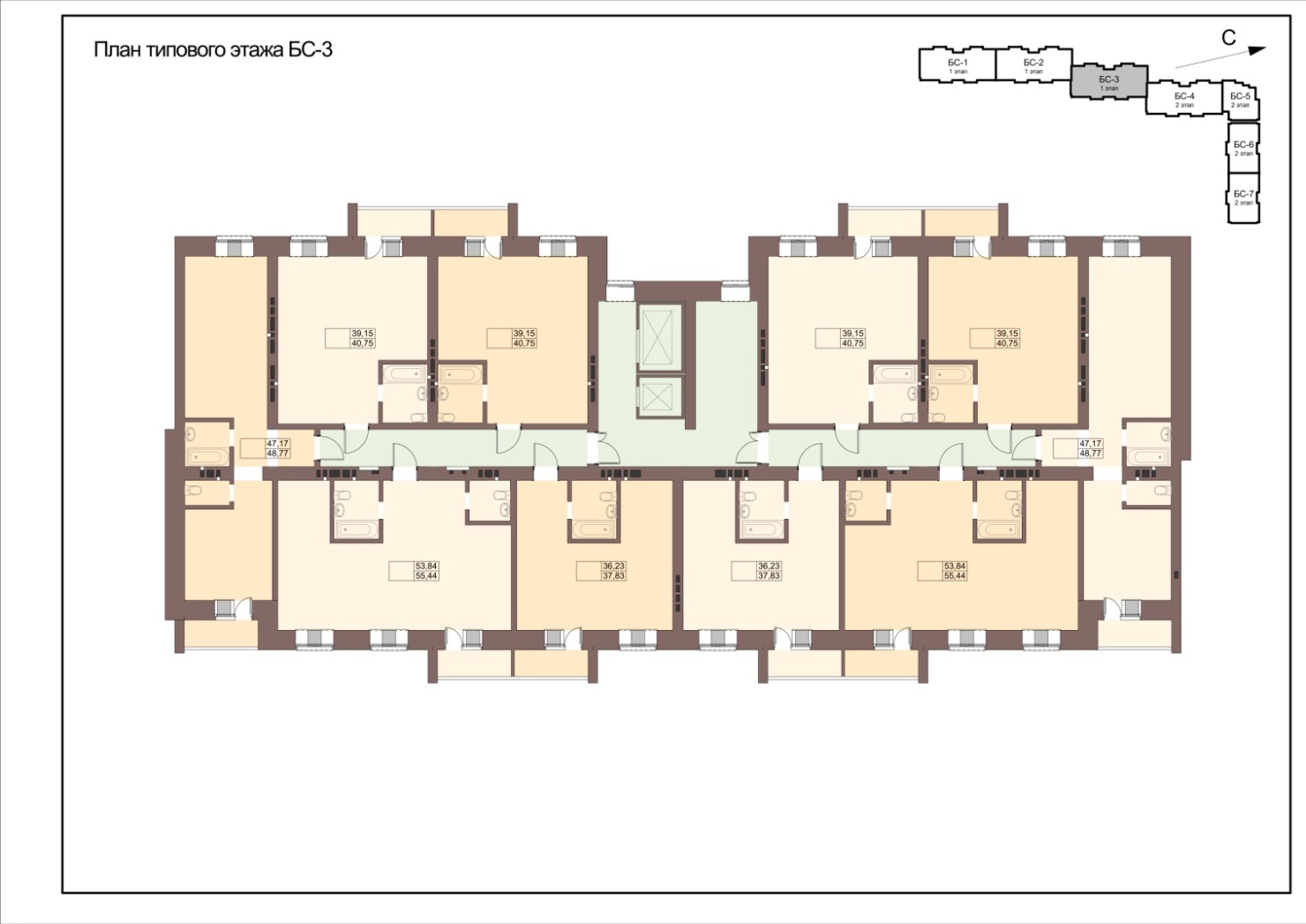 ПОДПИСИ СТОРОНРешение  № __Единственного участникаОбщества с ограниченной ответственностью «Перспектива Плюс»(ОГРН 1125543049720, ИНН 5503237693)	г. Омск                                     					                      «09» октября 2019 годаЯ, единственный участник ООО «Перспектива Плюс», Хмарина Татьяна Вадимовна, владеющая 100% доли в уставном капитале ООО «Перспектива Плюс» номинальной стоимостью 10 000 (Десять тысяч) рублей, полностью дее- и правоспособная по действующему законодательству  РФ,  Р Е Ш И Л А:	В соответствии с положениями Устава Общества, «Решение вопросов об одобрении крупных сделок» относится к компетенции Общего собрания участников Общества, решение по которым принимаются его участником.1. Одобрить совершение крупной сделки (ст. 46 ФЗ «Об обществах с ограниченной ответственностью», от 08.02.1998 N 14-ФЗ), по заключению ООО «Перспектива Плюс» (Застройщик) с ООО «Стройподряд-Дом»  (Участник) договора об участии в долевом строительстве  на   квартиру  № 300   расположенной на 10-м этаже жилого дома по адресу: Омская область, город Омск, Центральный АО, поселок Биофабрика д. 19 корп.1.Поручить Директору Общества – Гришко Сергею Владимировичу заключить договор, подписать все необходимые документы, подать документы в регистрационную службу.	Единственный участник 	ООО «Перспектива Плюс»			_____________________ Т. В. ХмаринаСтроительный№ КвартирыПодъездЭтажОбщая площадь (без учета лоджии и/или балкона)Строительная площадь(с учетом лоджии и/или балкона)ЗАСТРОЙЩИКООО «Перспектива Плюс»ИНН 5503237693 КПП 550301001. Омск, ул. Чапаева, д.71/1, оф. 608т./ф. (3812) 23-19-93р/счет 40702810545000013756 в Омское отделение № 8634 ПАО Сбербанк      г. Омск, БИК 045209673, кор./счет 30101810900000000673 __________________ /С. В. Гришко/М.п.УЧАСТНИК________________ / _________________/Застройщик ООО «Перспектива Плюс»             Директор ___________________ С. В. ГришкоУчастник ООО «Стройподряд-Дом»     ____________________/ А.С. Захаров /